- كلية الحكمة الجامعة -استمارة وصف المقرر الدراسي
للعام الدراسي 2023 / 2024الكلية: كلية الحكمة الجامعة – بغدادالقسم: تقنيات البصرياتاسم المقرر (المادة الدراسية): اجهزه بصريهاستاذ المادة: م.د وصفي حميد رشيدوصف المقرر الدراسييوفر وصف المقرر خطة مكتوبة، وإيجازاً مقتضباً لأهم خصائص المادة الدراسية وطرائق التعليم والتعلم وطرائق التقييم وتوضيح مخرجات التعلم المتوقع من الطالب تحقيقها مبرهناً عما إذا كان قد حقق الاستفادة القصوى من فرص التعلم والتعليم المتاحة.اهداف المقرر (اهداف المادة الدراسية) الرئيسية:1. يهدف إلى إعطاء الدارس معلومات عن الأدوات والاجهزه البصريه المستخدمه في فحص البصر وتحديد درجه الرؤيا وأجراء فحوصات امراض العين .2. تمكين الطالب من الحصول على الخبره اللازمه في مجال استخدام الاجهزه البصريه المختلفه التي تخص العين .3. تمكين الطالب من صناعه النظارات الطبيه وصرفها.البنية التحتية للمقرر الدراسي:  الكتاب المقرر الاساسي:Michael Kaschke, Optical devices in ophthalmology and optometry, 2014المراجع (المصادر - وتشمل: المجلات العلمية , التقارير ,.... ) الموصى بها لتعزيز مستوى الطالب: 1. Sourav karmakar, Colour vision examination, colour-vision-examination.pdf2. Diagnosys, Dark Adaptometry, Diagnosys-Dark-Adaptometry-Brochure-g.pdf.3. Bc. Hana Adamkova, DiS., ORTHOPTICS, Masaryk University, Žerotínovo nám. 617/9, 601 77 Brno, Czech Republic.الكتب والمراجع الموصى بها لتعزيز مستوى الطالب:1.V. Srinivasan, Ophthalmic instruments and equipment, handbook on care and maintenance,2003.المراجع الالكترونية, مواقع الانترنيت الموصى بها لتعزيز مستوى الطالب:1.  Ophthalmic Instruments and Diagnostic, Testshttps://web.thieme.com/media/samples/pubid1169238249.pdf 2. Overview of Ophthalmic Equipment and Support Systems for Ophthalmology, ALCON Laboratorie.مخرجات المقرر الدراسي و طرائق التعليم والتعلم و طرائق التقييم:-بنية المقرر الدراسيخطة تطوير المقرر الدراسي1. مواكبة استحداث المناهج اعتمادا على متطلبات التطور العلمي في الاجهزه .2. تبني خطة دراسية تراعي معايير الاعتماد الاكاديمي لتخصص الاجهزة البصريه .	-------------------------------------------------------------------------------------------------------التوقيع:اسم استاذ المادة :د. وصفي حميد رشيدالتاريخ:  10 /   11 / 2023- - - - - - - - - - - - - - - - - - - - - - - - - - - - - - - -دقـق الجانب العلمي للملف من قبل اللجنة العلمية في القسماللجنة العلمية في القسم:- - - - - - - - - - - - - - - - - - - - - - - - - - - - - - - -دقـق الجانب التنظيمي للملف من قبل لجنة ضمان الجودة والأداء الجامعي في القسمالتوقيع:	اسم عضو لجنة ضمان الجودة والأداء الجامعي في القسم: د.وصفي حميد رشيد التاريخ :   30/  12/ 2023 - - - - - - - - - - - - - - - - - - - - - - - - - - - - - - - -دقـق الجانب العلمي والتنظيمي للملف من قبل رئيس القسم وتمت المصادقة عليهالتوقيع: اسم رئيس القسم : أ.م.د حامد كريم ردامالتاريخ:  30/  12  / 2023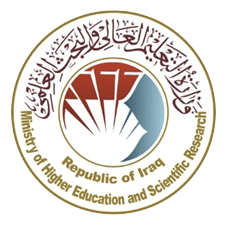 وزارة التعليم العالي والبـحث العلميجـــــهاز الإشـــــراف والتقـــويم العلــميدائرة ضمان الجودة والاعتماد الأكاديمي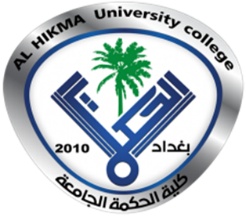 ختم القسم(مصادقة القسم)ختم عمادة الكلية(مصادقة العمادة)المؤسسة التعليميةكلية الحكمة الجامعة (HiUC)القسم العلمي    تقنيات البصرياتاسم المقرر (اسم المادة)أجهزه بصريهأشكال الحضور المتاحةحضوري / الكتروني (عند بعد): حضورينظام المقرر (فصلي/ سنوي)سنويعدد الساعات الدراسية (الكلي)30  أسبوع بمعدل ثلاث ساعات( ساعه نظري+ساعتان عملي) / كل أسبوعتاريخ إعداد هذا الوصف 10/11/ 2023المعرفة الأهداف المعرفية التي سيكتسبها الطالب:أ1- معرفه استخدام الاجهزه الطبيه البصريه المختصه بالعينأ2- القدرة على تطبيق ماتعلمه بشكل عملي على الاجهزه البصريهأ3- أمكانيه تصنيع عدسات طبيه من الخام وصرفها. طرائق التعليم (التي تحقق الاهدف المعرفية):طريقة المحاضرة التوضيحية  .طريقة حل المشكلة لكون الطلبة يتخرجون فاحص بصر  .عرض افلام تعليمية خاصة بالمادة وذلك لترسيخ القدرة على التعلم.طرائق التعلم (التي تحقق الاهدف المعرفية):  العمل في المختبر لتركيب العدسات للنظارات الطبية وكيفيه استخدام الاجهزه البصريه المتاحه.طريقة مشاركه الطلاب لفحص البصر للمنتسبين. اجراء امتحانات يومية وشهرية.طرائق التقييم (التي تحقق الاهدف المعرفية):طريقة الاختبارات التحريرية .طريقة الاختبارات العمليه على الاجهزه .طريقة دراسة وتقييم الاداء التقويمي في مواجهة مشكلات الاجهزة الطبية .ب - المهارات الأهداف المهاراتية التي سيكتسبها الطالب:ب1 - كسب المهارات المعلوماتية من خلال التنبؤ والاستنباط خلال المحاضرة .ب2 - الحصول على مهارة استخدام الاجهزه البصريه من خلال الممارسه المستمره  .ب3 – توجيه الطالب كيفية استخدام الاجهزه الطبيه حسب نوع المشكله .طرائق التعليم (التي تحقق الاهدف المهاراتية):طريقة الشرح التوضيحي  لتنمية المهارات مهما كان نوعها إعداد التقارير الفنية لكسب مهارات التعلم الذاتي .طريقة العرض التنافسي بين الطلبة لإثارة كسب المهارات في المناقشات والقرار .طرائق التقييم (التي تحقق الاهدف المهاراتية):يطلب من الطلاب عمل بحوث وتقارير عن مجموعه الاجهزه الطبيه.أجراء اختبارات اسبوعيه لمعرفه مدى تمكن الطالب من الحصول على المهاره في استخدام الاجهزه.عرض مجموعه من المشاكل العمليه وعرضها على الطلاب ومعرفه استجابتهم لها.ج- الوجدانية و القيمية الأهداف الوجدانية و القيمية :ج1- تعزيز الثقة بنفسية الطالب عند التعامل مع االجهزةج2- الدقة في العملج3- زياده تمسك الطالب بالماده العلميه من خلال حصوله على المهاره العمليهطرائق التعليم (التي تحقق الاهدف الوجدانية و القيمية):إعداد التقارير الفنية لكسب مهارات التعلم  .طريقة المداومه في استخدام الاجهزه البصريه لتعزيز المهاره.طريقة التمرس على  العمل الجماعي في تنمية مهارة الفهم والادراك في جوانب التقنية.د - المهارات العامة والتأهيلية المنقولة     ( المهارات الأخرى المتعلقة بقابلية التوظيف والتطور الشخصي )د1- تنمية مهارات التواصل والمرونة العقلية لخلق الذكاء الميدانيد2- إكتساب مهارة التحليل واتخاذ القرار في مجموعه من المشاكل  وتحقيق الجدوى منه  بنية المقرر ( الفصل الدراسي الاول للنظام السنوي   و  الفصل الواحد للنظام الفصلي (الكورسات)) :-بنية المقرر ( الفصل الدراسي الاول للنظام السنوي   و  الفصل الواحد للنظام الفصلي (الكورسات)) :-بنية المقرر ( الفصل الدراسي الاول للنظام السنوي   و  الفصل الواحد للنظام الفصلي (الكورسات)) :-بنية المقرر ( الفصل الدراسي الاول للنظام السنوي   و  الفصل الواحد للنظام الفصلي (الكورسات)) :-بنية المقرر ( الفصل الدراسي الاول للنظام السنوي   و  الفصل الواحد للنظام الفصلي (الكورسات)) :-بنية المقرر ( الفصل الدراسي الاول للنظام السنوي   و  الفصل الواحد للنظام الفصلي (الكورسات)) :-الأسبوععدد الساعاتمخرجات التعلم المطلوبة كافه كما مذكور اعلاهتحقيق اهداف (معرفية او مهاراتية او وجدانية والقيمية او مهارات عامة)  اسم الوحدة / أو الموضوعطريقة التعليمطريقة التقييم12+1تحقيق اهداف كما مذكور في اعلاه   Colour vision test : Ishihira , hardy- Rand -Ritter طريقة المحاضرة التوضيحيةعرض افلام تعليمية خاصة بالمادةالعمل في المختبر لتركيب العدسات للنظارات الطبية وكيفيه استخدام الاجهزه البصريه المتاحه.طريقة مشاركه الطلاب لفحص البصر للمنتسبين.1.طريقة الاختبارات التحريرية والشفويه2. طريقة الاختبارات العمليه على الاجهزه.22+1تحقيق اهداف كما مذكور في اعلاه   Colour vision test :city university , farn sworth-munsell hve==32+1تحقيق اهداف كما مذكور في اعلاه   Contract sensitivity , the peli-roboson contract sensitivity letter ==42+1تحقيق اهداف كما مذكور في اعلاه   Amsler gril==52+1تحقيق اهداف كما مذكور في اعلاه   Dark adaptometery : definition , indication ,Gold Mann-weeks adaptometery .==62+1تحقيق اهداف كما مذكور في اعلاه   Dark adaptometery: sensitivity curve , cone branch , rod branch break , rod branch ==72+1تحقيق اهداف كما مذكور في اعلاه   Orthoptic examination instruments , haloscope , home devices ==82+1تحقيق اهداف كما مذكور في اعلاه   Bagolini striated glasses ==92+1تحقيق اهداف كما مذكور في اعلاه   Synaptophore ==102+1تحقيق اهداف كما مذكور في اعلاه   Synaptophore ==112+1تحقيق اهداف كما مذكور في اعلاه   Maddox wings , Maddox rod ==122+1تحقيق اهداف كما مذكور في اعلاه   Exophthalmometer ==132+1تحقيق اهداف كما مذكور في اعلاه   Perimeter manual and automated ==142+1تحقيق اهداف كما مذكور في اعلاه   Perimeter manual and automated ==152+1تحقيق اهداف كما مذكور في اعلاه   Frequency doubling perimeter ==2 -  بنية المقرر ( الفصل الدراسي الثاني  للنظام السنوي فقط ) :-2 -  بنية المقرر ( الفصل الدراسي الثاني  للنظام السنوي فقط ) :-2 -  بنية المقرر ( الفصل الدراسي الثاني  للنظام السنوي فقط ) :-2 -  بنية المقرر ( الفصل الدراسي الثاني  للنظام السنوي فقط ) :-2 -  بنية المقرر ( الفصل الدراسي الثاني  للنظام السنوي فقط ) :-2 -  بنية المقرر ( الفصل الدراسي الثاني  للنظام السنوي فقط ) :-الأسبوععددالساعاتمخرجات التعلم المطلوبةتحقيق اهداف (معرفية او مهاراتية او وجدانية والقيمية او مهارات عامة)  اسم الوحدة / أو الموضوعطريقة التعليمطريقة التقييم162+1تحقيق اهداف كما مذكور في اعلاه   Diagnostic ultrasound . 1طريقة المحاضرة التوضيحيةعرض افلام تعليمية خاصة بالمادة. 3العمل في المختبر لتركيب العدسات للنظارات الطبية وكيفيه استخدام الاجهزه البصريه المتاحه.طريقة مشاركه الطلاب لفحص البصر للمنتسبين.172+1تحقيق اهداف كما مذكور في اعلاه   Heidelberg retino-tomography HRT11==182+1تحقيق اهداف كما مذكور في اعلاه   Nerve fiber analyser ==192+1تحقيق اهداف كما مذكور في اعلاه   Heidelberg analmascope ==202+1تحقيق اهداف كما مذكور في اعلاه   Pachometer ==212+1تحقيق اهداف كما مذكور في اعلاه   Pachometer==222+1تحقيق اهداف كما مذكور في اعلاه   Dark adaptometer ==232+1تحقيق اهداف كما مذكور في اعلاه   Electroretinography: principle the wave , the b-wave normal ERG ==242+1تحقيق اهداف كما مذكور في اعلاه   Electroretinography : scotopic ERG, photo ERG .==252+1تحقيق اهداف كما مذكور في اعلاه   Electroretinography :multifocal ERG .==262+1تحقيق اهداف كما مذكور في اعلاه   Electro-oculography : principle , technique ==272+1تحقيق اهداف كما مذكور في اعلاه   YAG laser ==282+1تحقيق اهداف كما مذكور في اعلاه   Contact lens, intraocular lens , diagnostic lens ==292+1تحقيق اهداف كما مذكور في اعلاه   Gonioscope==302+1تحقيق اهداف كما مذكور في اعلاه   Review==التوقيع:عضوا: د.أحمد سعدون أحمدالتاريخ:   30/ 12/ 2023التوقيع:عضوا: د.وصفي حميد رشيدالتاريخ:  30/  12/ 2023التوقيع:رئيسا: أ.م.د حامد كريم ردامالتاريخ:  30/   12/ 2023